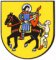 In base all’art. 32a cpv. 3 dell’ Ordinanza federale sulla pianificazione del territorio (LPT) i progetti esenti dall’obbligo di autorizzazione devono essere annunciati, prima che inizino i lavori, all’Autorità edilizia comunale come pure a altre autorità competenti secondo il diritto cantonale.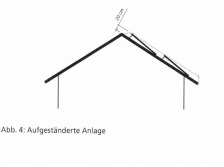 Questo annuncio concerne impianti solari che nell’insieme:-	sporgono perpendicolarmente di al massimo 20 cm sopra la superficie del tetto; -	non sporgono oltre la superficie del tetto;-	presentano un basso grado di riflessione;-	presentano una superficie compatta, conforme alle direttive dell’Ufficio per lo sviluppo del territorio GR.Il modulo debitamente riempito deve essere inoltrato all’Autorità edilizia comunale 30 giorni prima dell’installazione.Se allo stesso tempo s’intende installare un impianto solare termico, un impianto fotovoltaico o una pompa di calore aria/acqua, l’annuncio può avvenire usando lo stesso formulario.1.	Ubicazione dell’impianto 	Proprietario:       	Particella no.      	Strada o zona:      	Casa no.      2.	Descrizione dell’impianto		Impianto solare termico (produzione di calore)			collettori piani		collettori a tubi			per acqua calda sanitaria		per supporto al riscaldamento 		Impianto fotovoltaico (produzione d’energia)			potenza complessiva dell’impianto			     	kW			produzione annuale prevista			     	kW/annoSuperficie totale dell’impianto	       		     	m2Colore della superficie assorbente	 nero/scuro		 altro      Colore della montatura	 nero/scuro		 altro      Data prevista per la messa in funzione dell’impianto	     3.	Domanda per l’installazione di un impianto a pompa di calore aria/acqua		Allegare modulo “Verifica di protezione fonica per pompe di calore aria/acqua” (45 dB) dell’UNA, indicazione dell’ubicazione sulla facciata esterna dell’edificio, (allegare piano di situazione), distanze minime al luogo d’immissione (OIF), ev. schermature,  tipo e dati tecnici dell’impianto.4.	Persona di contatto per ulteriori chiarimenti:5.	Allegati per impianto solare:	Piani d’installazione o un semplice piano di situazione, schizzo dell’impianto solare (disegno a mano è sufficiente) come pure il modulo dell’Ufficio dell’energia e dei trasporti GR compilato.6.	Il richiedente conferma l’esattezza dei dati: 	Firma   ………………………………………….	Luogo e data:      Il richiedente è responsabile per un esecuzione in conformità con i dati forniti. Per lavori eseguiti in contrasto con le direttive concernenti gli impianti solari esenti da autorizzazione sarà richiesto l’inoltro di una domanda di costruzioni a posteriori.L’inoltro di una domanda di costruzione è ancora necessaria:Per tutti gli impianti solari che non rispondono ai requisiti per un impianto solare esente dall’obbligo di autorizzazione, come pure per quelli su monumenti culturali o naturali d’importanza cantonale o nazionale.